Come and See Overview of Topics 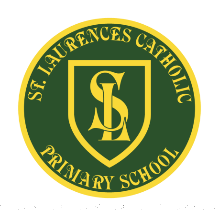 at St Laurence’s Catholic Primary SchoolAutumn Autumn Spring Spring Spring Summer Summer DomesticChurchFamilyBaptismConfirmationBelongingAdventChristmasLovingLocal ChurchCommunityEucharist RelatingLentEasterGivingPentecost ServingReconciliation Inter-RelatingUniversalChurchWorldEarly Years Myself  Welcome Birthday Celebrating Gathering Growing Good News Friends Our World Year 1 Families Belonging Waiting Special People Meals Change Holidays and Holydays Being Sorry Neighbours Year 2 Beginnings Signs and Symbols Preparations Books Thanksgiving Opportunities Spread the Word Rules Treasures Year 3 Homes Promises Visitors Journeys Listening and Sharing Giving All Energy Choices Special Places Year 4 People Called Gift Community Giving and Receiving Self-Discipline New Life Building Bridges God’s People Year 5 Ourselves Life Choices Hope Mission Memorial Sacrifice Sacrifice Transformation Freedom and Responsibility Stewardship Year 6 Loving Vocation and Commitment Expectations Sources Unity Death and New Life Witnesses Healing Common Good Pupils from Year 1 - Year 6 will learn about Judaism each year.  They will also learn in addition to Judaism, another faith which will be chosen from: Hinduism, Islam or Sikhism. Pupils from Year 1 - Year 6 will learn about Judaism each year.  They will also learn in addition to Judaism, another faith which will be chosen from: Hinduism, Islam or Sikhism. Pupils from Year 1 - Year 6 will learn about Judaism each year.  They will also learn in addition to Judaism, another faith which will be chosen from: Hinduism, Islam or Sikhism. Pupils from Year 1 - Year 6 will learn about Judaism each year.  They will also learn in addition to Judaism, another faith which will be chosen from: Hinduism, Islam or Sikhism. Pupils from Year 1 - Year 6 will learn about Judaism each year.  They will also learn in addition to Judaism, another faith which will be chosen from: Hinduism, Islam or Sikhism. Pupils from Year 1 - Year 6 will learn about Judaism each year.  They will also learn in addition to Judaism, another faith which will be chosen from: Hinduism, Islam or Sikhism. Pupils from Year 1 - Year 6 will learn about Judaism each year.  They will also learn in addition to Judaism, another faith which will be chosen from: Hinduism, Islam or Sikhism. 